ТЕРРИТОРИАЛЬНАЯ ИЗБИРАТЕЛЬНАЯ КОМИССИЯ
ГОРОДА УССУРИЙСКА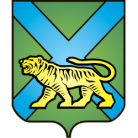 РЕШЕНИЕ г. УссурийскОб освобождении члена участковой  избирательной комиссии с правом решающего голоса избирательного участка № 2842 И.Л. Сергеевойот обязанностей члена комиссии до истечения срока полномочийНа основании сведений, полученных из Управления записи актов гражданского состояния администрации Уссурийского городского округа о смерти  Сергеевой Ирины Леонидовны (актовая запись № 200 от 29.01.2016),  члена участковой избирательной комиссии с правом решающего голоса избирательного участка № 2842, в соответствии с подпунктом «г» пункта 8 статьи 29 Федерального закона от 12 июня 2002 года № 67-ФЗ «Об основных гарантиях избирательных прав и права на участие в референдуме граждан Российской Федерации», пунктом 4 части 8 статьи 31 Избирательного кодекса Приморского края территориальная избирательная комиссия города УссурийскаРЕШИЛА:1. Освободить от обязанностей члена участковой избирательной комиссии с правом решающего голоса избирательного участка № 2842 Сергееву Ирину Леонидовну до истечения срока полномочий.2. Направить данное решение в участковую избирательную комиссию избирательного участка № 2842. 3. Разместить настоящее решение на официальном сайте администрации Уссурийского городского округа в разделе «Территориальная избирательная комиссия города Уссурийска» в информационно-телекоммуникационной сети «Интернет».Председатель комиссии                                                                          О.М. МихайловаСекретарь заседания				    			            Н.А. Ферман03 марта 2016 года                       № 13/03